Педагогический скрипт №10 «Что делать, если в группу пришёл ребёнок, имеющий ограниченные возможности здоровья»Организация группового пространства Структурируйте развивающую предметно-пространственную среду группы, отделив центры активности друг от друга при помощи мебели или выделив границы центров, используя однообразное цветовое оформление или цветовые маркеры в разных центрах. Используйте визуальные подсказки: визуальные расписания, последовательности действий, таймеры, схемы и т.п.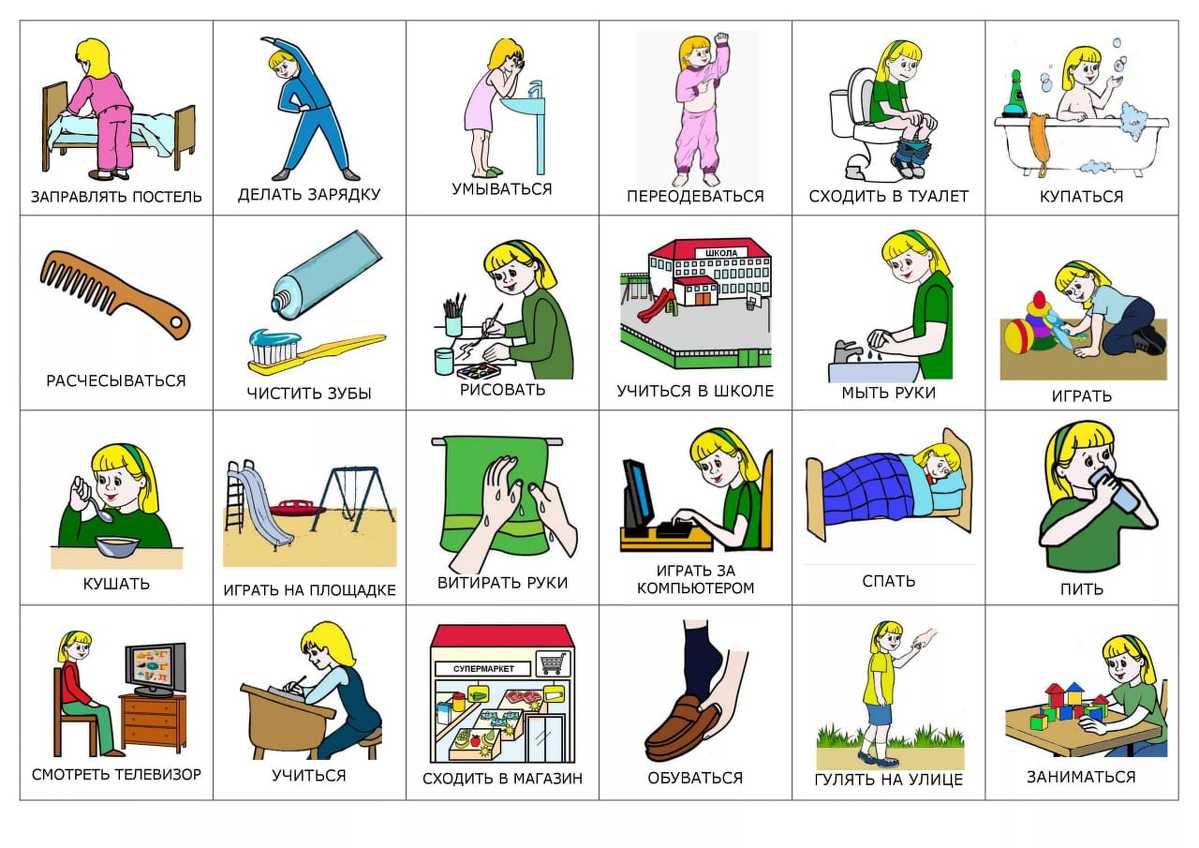 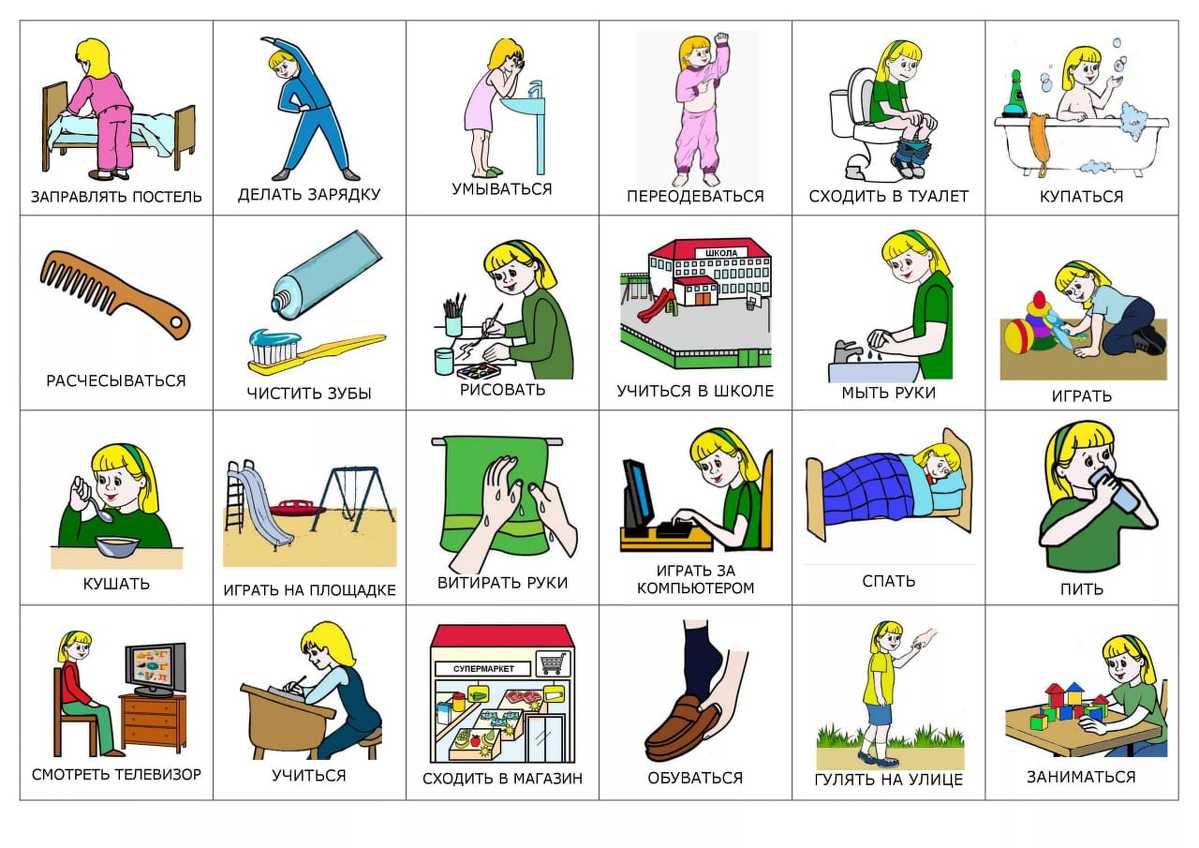 Оборудуйте центр уединения контейнером для успокоения. В контейнер можно положить: сквиши, ветровики, скользуны, сенсорные мешочки, шёлковые платочки, тактильные мячики, таймер, массажеры, песочные жидкости, эластичные змейки и т.д.Взаимодействие с ребёнкомПредоставьте ребёнку время изучить пространство группы.Создайте доброжелательную атмосферу.Покажите детям пример доброго и дружеского общения.Дайте ребёнку право принимать частичное участие в мероприятиях.Будьте терпеливы.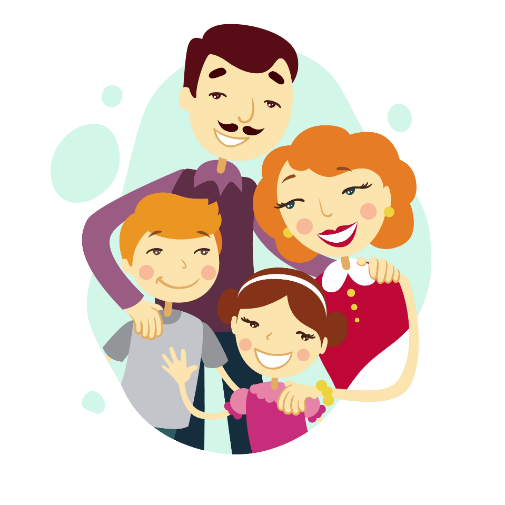 Взаимодействие с родителями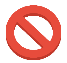      Чувство вины             Принятие ребёнка 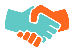 